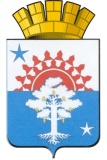 ПРИКАЗМуниципальное образованиеСеровский городской округМуниципальное бюджетное  общеобразовательное учреждение средняя общеобразовательная школа № 23   от «6» октября 2021 г. № 100г. СеровНа основании Указа Президента Российской Федерации о национальных целях и стратегических задачах развития Российской Федерации  на период до 2024 года» от 07.05.2018 №204 (в редакции Указ Президента Российской Федерации от 19.07.2018г. №444), в целях реализации приказа Министерства образования и молодежной политики Свердловской области от 18.12. 2018г. № 615, в исполнении Графика проведения регионального исследования сформированности функциональной грамотности обучающихся общеобразовательных организаций Свердловской области в 2021 году, утвержденный приказом Министерства образования и молодежной политики Свердловской области от 06.10.2021 № 277-И «О проведении регионального исследования сформированности функциональной грамотности обучающихся общеобразовательных организаций Свердловской области в 2021 году»,  ПРИКАЗЫВАЮ:Сформировать рабочую группу в целях реализации плана мероприятий (дорожной карты) по формированию и развитию функциональной грамотности обучающихся и исключению рисков ученической не успешности в МБОУ СОШ №23Уртминцева Елена Анатольевна – и.о.директора МБОУ СОШ №23, ответственный исполнитель плана;Мингалеева Надежда Петровна – член рабочей группы, ответственный	 за подготовку материалов рабочей группы по формированию функциональной грамотности заместитель директора по УВР   МБОУ СОШ №23;Кашеутова Анастасия Андреевна - член рабочей группы, ответственный	 за мониторинги по формированию функциональной грамотности заместитель директора по УВР МБОУ СОШ №23;Костицына Надежда Сергеевна - член рабочей группы, ответственный	 за подготовку материалов рабочей группы по формированию функциональной грамотности заместитель директора по УВР, руководитель МО учителей гуманитарного цикла  МБОУ СОШ №23;Коваленко Анна Александровна - член рабочей группы, руководитель МО учителей начальной школы;Мызникова Полина Николаевна - член рабочей группы, руководитель МО учителей естественно-научного цикла;Шрамко Светлана Владимировна - член рабочей группы, руководитель МО классных руководителей;Ворошилова Татьяна Ильинична – член рабочей группы, библиотекарь.Членам рабочей группы своевременно и качественно выполнять план по формированию и развитию функциональной грамотности обучающихся и исключению рисков ученической не успешности в МБОУ СОШ №23Контроль за исполнением настоящего приказа оставляю за собой.И.о.Директора МБОУ СОШ №23                                                    Е.А. УртминцеваС приказом ознакомлены:О создании рабочей группы в целях реализации плана мероприятий (дорожной карты) по формированию и развитию функциональной грамотности обучающихся и исключению рисков ученической не успешности в МБОУ СОШ №23№Ф.И.О.Подпись 